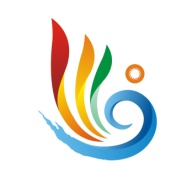 中华人民共和国第一届职业技能大赛 四川省选拔赛暨第四届“四川工匠杯”职业技能大赛电工项目技 术 文 件2020年9月本文件按照国家职业技能标准（三级）及以上要求，结合国赛技术要求及本次比赛实际情况，适当参照世界技能大赛相关技术要求，由大赛组委会委托电工项目专家组编制，经大赛组委会审核通过，现予发布。项目介绍项目描述本赛项为单人赛。要求选手掌握电力拖动技术、工业变频器技术、电气控制与PLC技术，具备机械设备电气系统的安装、调试、编程及维护维修等能力。考核标准本赛项以《电工国家职业技能标准》（2018年版）高级工（三级）所规定的技能和相关知识为为主，结合技师（二级）、高级技师（一级）的标准以及中国制造2025和工业4.0对电工工种的新要求，适当增加新知识、新技能等相关内容，关注操作细节，强调操作规范，依据安全规程及环保要求进行竞赛。选手能力要求继电控制线路设计、装调技术PLC编程及调试技术变频、伺服、步进等驱动技术HMI组态及调试技术竞赛项目竞赛内容本项目竞赛内容包括：继电控制线路设计与装调、PLC编程调试、PLC控制变频器等驱动设备、HMI组态及调试、简单工业网络设置及调试。竞赛时间安排本项目分为任务A和任务B,两个任务竞赛时间均为150分钟。参赛人员分两组，1组上午进行任务A比赛，2组上午进行任务B比赛，下午两组交换。上下午比赛之间间隔2.5小时，在此期间进行现场评分和设备恢复。评判标准本赛项依据参赛选手比赛任务完成的情况实施综合评定，采取裁判组与参赛选手在竞赛结束后面对面的公开评分方式。评分标准结合国家及行业的相关标准和规范，全面评价参赛选手的职业能力，本着“科学严谨、公正公平、可操作性强”的原则制定评分标准。评分标准根据参赛选手在规定时间内完成工作任务的情况，结合电工职业国家标准进行评分。满分为100分。各竞赛内容的配分、标准及评分方式如下：裁判员评判方式3.2.1裁判组成3.2.1.1裁判组实行“裁判长负责制”。设裁判长1名，全面负责赛项的裁判分工、裁判评分审核、处理比赛中出现的争议问题等工作。3.2.1.2裁判组设裁判若干名。负责按照评分细则（评分表）现场对参赛选手进行过程评分和结果评分。3.2.2成绩评定3.2.2.1评分细则（评分表）由专家组成员依据工作任务书拟定的工作项目、工作内容，参照相关项目验收的国家标准而制订的评价项目、评价内容和评价标准等制定。3.2.2.2过程评分是根据参赛选手在操作过程中的规范性、合理性以及完成质量等，评分裁判依据评分细则（评分表）给分。3.2.2.3结果评分是根据参赛选手完成竞赛任务的项目内容，评分裁判依据评分细则（评分表）给分。3.2.3 判分方法为避免评分过程中对评分表的理解和宽严的把握差异，造成评分结果的误差，实现评分的公平公正，本赛项采用流水作业的评分方法。每个评分小组在组长的统一指挥下，只对本小组负责的项目，按照评分表拟定的评分内容和评分标准进行评分，对评分表的理解有不同意见，对标准的把握不准确时，应请示裁判长，按裁判长的裁决意见理解和把握。3.2.4违规扣分细则选手有下列情形，需从比赛成绩中扣分：3.2.4.1违反竞赛规定,提前进行操作或比赛终止仍继续操作的,由现场裁判负责记录并酌情扣5-10分/次。3.2.4.2在竞赛过程中，违反赛场纪律，由裁判现场记录参赛选手违纪情节，依据情节扣5-10分/次。3.2.4.3在调试过程中出现电路短路，使本赛位熔断器熔体熔断或控制柜内断路器跳闸，从比赛成绩中扣3分；使分支支路断路器跳闸，从比赛成绩中扣5分；使总断路器跳闸，从比赛成绩中扣10分。3.2.4.4浪费材料，污染赛场环境，工具遗忘在赛场等不符合职业规范的行为，视情节扣1-5分。3.2.4.5在完成比赛任务的过程中，因操作不当损坏比赛设备，不影响他人比赛，从比赛成绩中扣5分；影响他人比赛，从比赛成绩中扣10分；情节严重的，报竞赛组委会批准，由裁判长宣布终止该选手的比赛，竞赛成绩以0分计算。3.2.5取消竞赛资格选手有下列情形，报竞赛执委会批准，由裁判长宣布终止该选手的竞赛资格3.2.5.1在竞赛时段，参赛选手有不服从裁判、扰乱赛场秩序等行为，情节严重的。3.2.5.2有作弊行为的。3.2.5.3裁判宣布竞赛时间到，选手仍强行操作拒绝改正的。3.3 成绩汇总及名次排列裁判组完成按赛位号登记的竞赛成绩登记汇总后，在全体裁判的监督下解密，产生竞赛选手成绩汇总表。选手名次按比赛成绩从高到低排列；比赛成绩相同，完成工作任务所用时间少的名次在前；比赛成绩和完成工作任务用时相同，任务B得分高的名次在前；比赛成绩和完成工作任务用时相同，任务B得分相同，安全与职业素养得分高的名次在前；前述各项成绩相同的，名次并列。竞赛样题本赛项以电工《国家职业技能标准》（2018年版）高级工（三级）考核要求为主，适当引入新技能、新知识的要求，并结合赛场设备设计情况，以选拨出优秀选手为目的，采用虚实结合的方式，尽可能利用赛场设备条件多方面地考察选手综合技术能力。任务A样题任务A：继电控制系统的设计、安装与调试分值：50分时间：150分钟一、竞赛设备说明 竞赛平台采用标准工业控制柜，柜内安装有万能网孔板，网孔板上已经安装好线槽、元器件等。网孔板下方配有三台三相异步电机。竞赛根据开放式设计、自由组合的思路，选手可根据任务要求，选取元器件并组合成相应的控制电路，完成继电控制系统的设计、接线、调试及工艺整理。二、任务要求 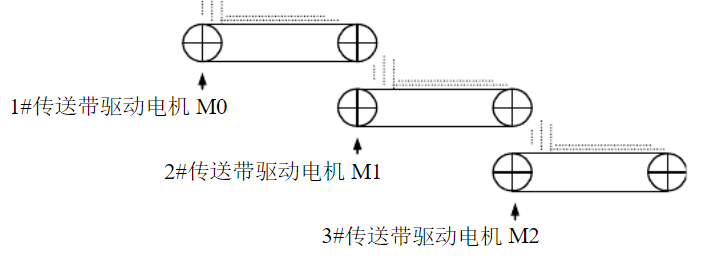     如上图所示的输送带系统由三台电机M0,M1,M2驱动。三台电机均有单独的启动和停止按钮。启动要求：M2启动后M1才能启动，M1启动后M0才能启动；停止要求：M0停止后M1才能停止，M1停止后M2才能停止。    注意：（1）电路应有必要的短路、过载等保护。（2）电路连接应符合电气线路安装规范和工艺要求，并套装好号码管。（3）线路整理完成后进行线槽盖板加工，并整理线槽内的导线，最好盖上线槽盖板，柜内外布线要求整齐、美观。任务B样题任务B：工业洗衣机控制系统编程及调试分值：50分时间：150分钟工业洗衣机结构采用卧式滚筒型，其内外筒均采用优质不锈钢精制而成，平整光滑，耐腐蚀，不损伤织物。为了操作人员安全，内筒门盖上装有安全锁紧结构，外筒门盖上设有电器互锁装置，如果门没有关好，机器就无法启动，如果运行中门被打开了，机器将立即停止运转。本机传送系统由电机经二级三角胶带传至滚筒主轴，运转平稳，无噪音，经久耐用。工业洗衣机适用于洗涤棉、毛、化纤、丝绸等衣物织品。广泛应用于服装厂，水洗厂，宾馆，酒店，医院，工矿等企业。工业洗衣机控制系统包括HMI、PLC，驱动器包括变频器、步进电机等。其他电器元件主要包括：三相电动机、步进电动机、进水电磁阀、排水电磁阀、水位开关、安全开关、各种功能选择开关及其他控制柜内低压电器。系统结构如图所示：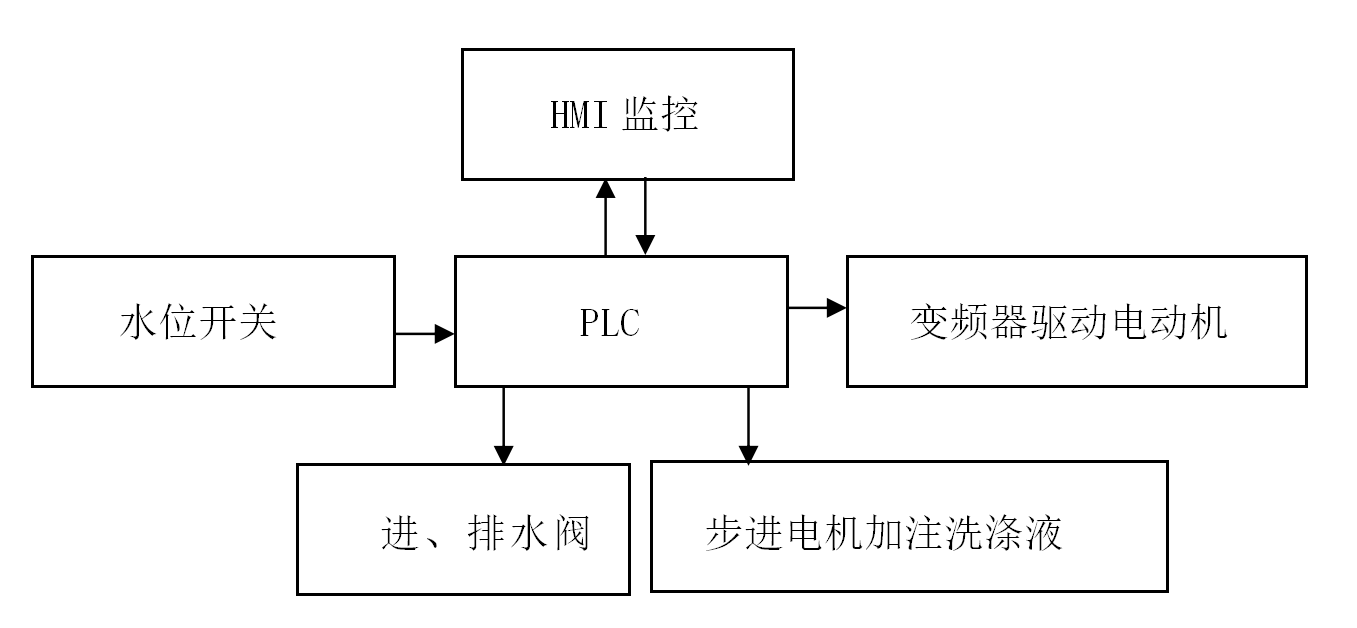  工业洗衣机系统结构图PLC在系统中处于中心位置，水位开关等是PLC的输入信号，进水阀和排水阀由PLC给定信号来决定其工作状态；三相电动机的工作状态也由PLC控制变频器来决定，步进电机由PLC控制步进电机驱动器驱动。HMI可以完成监控和参数设置。系统功能要求：1）工业洗衣机具有普通洗和强效洗两个洗涤功能。为了增强油污洗涤效果，需要对注入的水进行加热。系统的基本任务及要求：操作水位控制按钮进行水位设置（按一下表示低水位，按两下表示中水位，按三下表示高水位，以此循环。同时水位指示灯用常亮和不同频率闪烁来表示不同水位设置），按下启动按钮后洗衣机开始工作；2）开始注水时同时启动加热器，注水量达到相应的水位开关位置（操作水位控制按钮完成低、中、高水位选择）时停止注水和加热；3）普通洗：加速时间设为3s，设定频率5Hz，流程为正转20s，停2s，反转20s，停2s，以此反复运行，共运行10次停止。强效洗：设定频率10Hz，其余要求与普通洗相同；4）排水：根据高中低水位设置不同分别打开排水阀排水20s，15s，10s，排空后脱水30s（以50Hz驱动电机，同时脱水电磁离合器接通）。排水后关闭排水阀再次重复2的洗涤过程，洗涤-排水共重复3次；5）仅在第一次洗涤-排水流程完成后，由步进电机驱动机构完成洗涤液加注：选择普通洗时，步进电机转速约0.5转/秒，低水位设置时步进电机旋转90度，中水位旋转180度，高水位旋转270度；选择强效洗时，步进电机转速约1转/秒，低水位步进电机旋转120度，中水位旋转240度，高水位旋转360度；6）洗涤-排水重复3次后工作完成，报警灯闪5s提示；7）若在工作工程中，按下停止按钮，则强行进入排水脱水流程并停止；8）若按下急停按钮，电机急停（启动变频器制动功能及电磁机械抱闸），排水阀打开，急停按钮恢复后可以从头开始洗涤流程；9）要求设有电源指示，必要的工作状态指示；10）HMI画面上有各控制按钮，能代替各物理按钮、开关进行控制；能进行定时和计数等参数设置；有排水、进水阀、主电机动作状态、步进电机转动角度监控。编程及调试：11）根据工艺要求，编写PLC程序，完成HMI画面设计及通信组态，完成调试；12）设置变频器参数，完成步进电机驱动器设置，完成系统联调。5. 竞赛场地、设施设备与自带工具要求5.1竞赛场地、设施设备5.1.1竞赛工位单人单工位操作，比赛设备采用工业级标准控制柜。竞赛赛场提供竞赛所需的操作台、椅子、编程计算机等设施，选手不得携带编程计算机、移动硬盘、U盘等储存设备进入竞赛区域。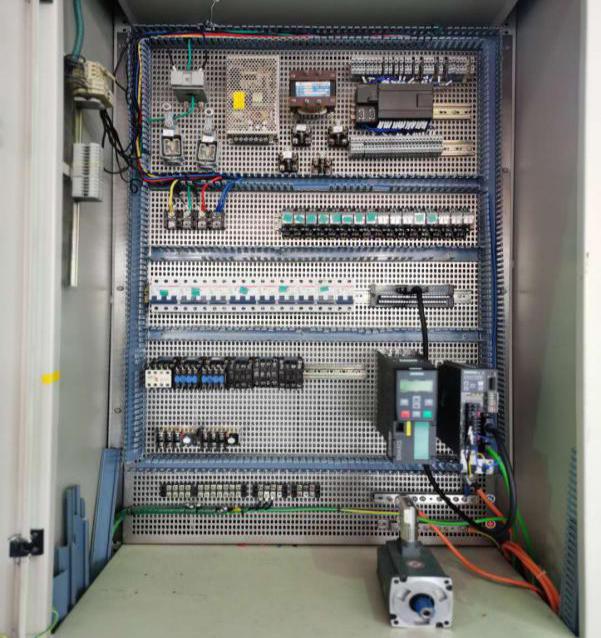 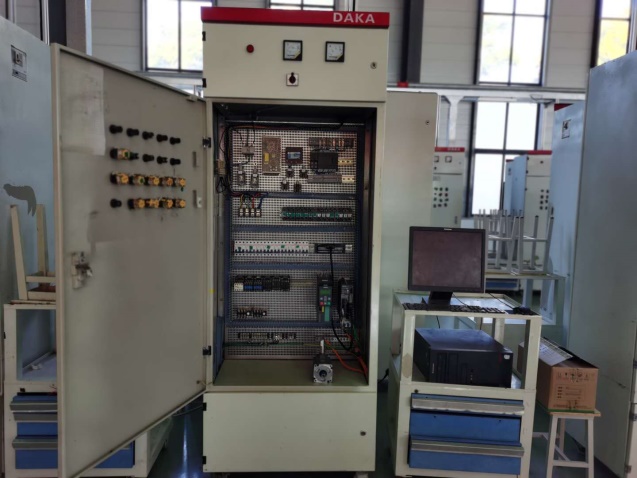 赛场设备及比赛工位5.1.2赛场设施比赛方式为单人单工位操作，比赛设备采用工业级标准控制柜。A赛场进行任务A的比赛，设备是配有低压电器和电机的控制柜，并配有选手绘制电气原理图需要的桌椅；B赛场进行任务B的比赛，设备是配有HMI、PLC、变频、伺服的控制柜，并配有编程计算机（预装了STEP 7 MICRO/WIN和MCGS嵌入版软件，D盘上预存了G120,V90,S7-200等设备的手册）。赛场A和赛场B均准备20个工位（含一个备用工位），两个赛场之间有隔断。每个工位清单如下：赛场A工位元器件清单赛场B工位元器件清单备注：B赛场设备的元器件电气连接已经完成。5.2 选手自带工具、仪器本次竞赛由选手自带工具仪表，具体清单如下： 竞赛工具、仪器参赛选手禁止携带和使用的物品和材料：预先准备的线缆，任何事先准备的资料、程序、存储设备、通信工具，电动工具。选手所带工具与以上清单不符的，应向工作人员报告，经裁判组确认不影响比赛公平的，可以带入赛场使用。6.竞赛流程及时间安排7.竞赛注意事项（1）参赛选手必须提前30分钟到比赛现场检录，并按指定赛位参加竞赛，迟到15分钟者不得参加比赛。（2）参赛选手凭证件进入比赛场地，凭抽签号进入相应工位。（3）报名参赛的选手必须符合参赛标准，严禁冒名顶替，弄虚作假。（4）参赛选手必须严格遵守大赛规则，服从大赛组委会的安排，规范操作。（5）参赛选手应严格遵守赛场纪律，除携带竞赛必备的用具外，不得带入任何技术资料、工具存储设备、笔记本电脑、通信工具。（6）选手在竞赛过程中不得擅自离开赛场，如有特殊情况，需经监考人员或裁判人员同意后作特殊处理。（7）参赛选手在竞赛过程中，如遇问题需举手向裁判人员提问；参赛选手发现设备或元件问题，应举手向裁判人员报告，经裁判长确认后可予以更换并酌情延长比赛时间；选手需要第一次给设备通电时应举手经过裁判同意后方可合闸，严禁私自合闸；选手之间互相询问按作弊处理。（8）在竞赛时间结束时应立即停止操作，不得以任何理由拖延竞赛时间。（9）参赛选手应遵守比赛当地政府和承办单位的防疫规定。（10）为了赛题保密需要，选手在比赛当天进入考场后到下午比赛结束前应服从封闭管理，手机上交统一保管，两组选手不得接近，不得使用任何通信方式和外界沟通。（11）组委会统一安排的摄影师可以持证进入赛场拍摄，但是在比赛结束前不得发布比赛细节照片视频；其他人可以在下午比赛时在安全线外参观。8. 竞赛安全和环保要求8.1选手防护装备参赛选手必须按照规定穿戴防护装备，见下表；选手必备的防护装备8.2选手禁止携带易燃易爆物品，见下表所示，违规者不得参赛：选手禁带的物品8.3赛场安全赛场必须留有安全通道。竞赛前必须明确告诉选手和裁判员安全通道和安全门位置。赛场必须配备灭火设备，并置于显著位置。赛场应具备良好的通风、照明和操作空间等条件。8.4 医疗卫生赛场必须配备医护人员和必须的药品；赛场有公共卫生及突发事件预防与应急处理等工作预案；疫情期间赛场不对外开放。8.5 绿色环保竞赛任何工作都不应该破坏赛场内外和周边环境；赛场内禁止吸烟；提倡绿色环保的理念，可循环利用的材料应分类处理和收集，赛场垃圾进行分类处理。9.参考文献S7-200 PLC编程及应用 廖常初主编 机械工业出版社现代电气控制及PLC应用技术 王永华编著 北京航空航天大学出版社电力拖动控制线路与技能训练 中国劳动社会保障出版社MCGS昆仑通态教程 http://www.mcgs.com.cn/sc/down_list.aspx?cid=32西门子S7-200、V90、G120系统手册https://support.industry.siemens.com/cs/products?mfn=ps&lc=zh-CN竞赛内容配分评分点与要求评分点与要求评分方式任务A：电气原理图设计绘制、元器件选用、接线及调试451.参赛选手按竞赛任务书给定的工作要求，进行线路设计。要求科学、合理、规范，符合实际工程功能要求。2.按照国标绘制电气原理图，包括主回路、控制回路等，图形符号规范。1.参赛选手按竞赛任务书给定的工作要求，进行线路设计。要求科学、合理、规范，符合实际工程功能要求。2.按照国标绘制电气原理图，包括主回路、控制回路等，图形符号规范。结果评分任务A：电气原理图设计绘制、元器件选用、接线及调试451.元器件选用科学合理。2.导线布设符合技术规范的要求：线径符合要求，走线合理、整齐、美观、牢靠，无露铜，编码套管齐全、线号正确、朝向一致等。3.导线连接、布线、线槽加工工艺步骤合理，方法正确，符合工艺要求和安全要求。4.控制功能满足任务书给定的要求。1.元器件选用科学合理。2.导线布设符合技术规范的要求：线径符合要求，走线合理、整齐、美观、牢靠，无露铜，编码套管齐全、线号正确、朝向一致等。3.导线连接、布线、线槽加工工艺步骤合理，方法正确，符合工艺要求和安全要求。4.控制功能满足任务书给定的要求。现场过程和结果相结合评分任务B：PLC编程调试、HMI组态及通信配置等45参赛选手按任务书给定的功能要求完成PLC编程、HMI组态、通信配置等，能实现驱动设备控制及监控，功能符合比赛任务要求。参赛选手按任务书给定的功能要求完成PLC编程、HMI组态、通信配置等，能实现驱动设备控制及监控，功能符合比赛任务要求。结果评分职业素养与安全意识（总分10分，任务A、B中各分配5分）2.5*2工具、仪器仪表的使用符合规范，现场操作安全保护符合安全操作规程，穿戴符合职业岗位要求；过程评分过程评分职业素养与安全意识（总分10分，任务A、B中各分配5分）1*2比赛过程中和赛后工具摆放整齐、节约使用耗材；过程评分过程评分职业素养与安全意识（总分10分，任务A、B中各分配5分）1.5*2爱惜赛场的设备和器材，保持赛位的整洁。遵守竞赛纪律，尊重裁判员、工作人员等。过程评分过程评分步骤描述第一步根据控制要求，并结合网孔板上配置的元器件情况选用元器件，完成电气原理图设计第二步在竞赛平台的网孔板上完成接线第二步完成调试和线槽盖板加工、工艺整理序号名  称型号/规格数量1控制柜及安装底板（网孔板）网孔板尺寸 60*120cm线槽及元器件已安装12桌椅13电源三相五线制 AC380V±10％ 50Hz14交流接触器CJX2-0901 AC 220V65辅助触头1NO/1NC36延时触头SK4-222d27行程开光LX1-1148热继电器TGS4-09314D29急停按钮1NO/1NC110按钮1NO/1NC811选择开关1NO/1NC412中间继电器线圈电压DC 24V,2NO/2NC613指示灯AC 220V1014低压断路器2P或1P515低压断路器3P316三相电机0.55kW星形接法317其他导线：规格1.0mm2或1.5mm2线鼻：线针，U型其他：尼龙扎带、缠绕管、线槽盖板等若干序号名  称型号/规格数量1控制柜及安装底板（网孔板）网孔板尺寸 60*120cm线槽及元器件已安装12桌椅11电源三相五线制 AC380V±10％ 50Hz12PLC西门子S7-200 CPU 224XP CN DC/DC/DC13伺服电机及驱动器西门子V90PTI14变频器西门子G12015触摸屏TPC7062TI16按钮1NO/1NC57指示灯AC 220V108低压断路器单相59低压断路器三相310选择开关1NO/1NC4急停按钮1NO/1NC111开关电源220/24V112中间继电器线圈DC 24V,2NO/2NC1013电机0.55kW 星形接法314计算机安装S7-200PLC编程软件、MCGS组态软件嵌入版115其他导线：规格1.0mm2或1.5mm2线鼻：线针，U型其他：尼龙扎带、缠绕管等若干序号名  称型号/规格单位数量1工具箱1个2活动扳手19.3mm1把3尖嘴钳160mm1把4剥线钳剥线范围:直径0.2～6mm2的单股电线1把5压线钳压接范围：0.25～2.5mm2，适合线针、U型线鼻各一2把6水口钳6寸/152mm1把7一字螺丝刀2-3×75mm1把8十字螺丝刀75mm，PH0、PH1、PH2各一3把9一字螺丝刀5-6.5×75mm1把10钢板尺、卷尺20cm/2m2把11电工胶布1卷12塑柄调节式钢锯型号自定（配锯条）1把13剪刀中号1把14万用表数字1个15试电笔耐压值不低于 1500V1把16书写工具钢笔或水笔/HB铅笔/三角尺/橡皮/铅笔刀/线号笔1套序号日期时间内容备注1第一天8:00-17:00报到1第一天14:30-17:30选手熟悉场地1第一天17:30领队会议抽取选手分组2第二天7:40选手分组签到并抽签选手抽取工位号2第二天8:00-10:30A、B赛场同时竞赛2第二天10:30-13:00裁判评分、设备恢复选手封闭管理2第二天13:10选手分组签到并抽签选手抽取工位号2第二天13:30-16:00B、A赛场同时竞赛2第二天16:00-19:00裁判评分并汇总成绩防护项目图示说明疫情防护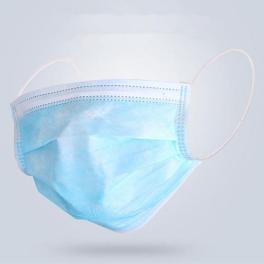 人员聚集或人与人近距离接触时佩戴绝缘保护与足部的防护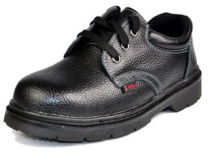 绝缘保护，防滑、防砸、防穿刺工作服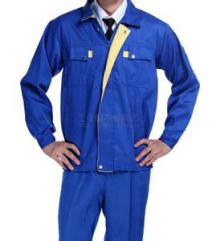 1、必须是长裤2、防护服必须紧身不松垮，达到三紧要求3、女生必须带工作帽、长发不得外露4、工作服单位信息应必须遮挡（如果赛场统一服装则统一穿着）有害物品图示说明打火机或火柴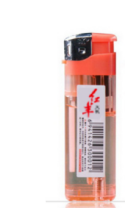 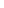 严禁携带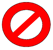 酒精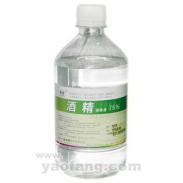 严禁携带汽油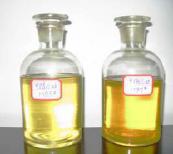 严禁携带有毒有害物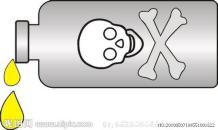 严禁携带